Web/Newsletter Copy50 words Who will you nominate?  The Premier’s Awards for Excellence in the Arts are your chance to celebrate an artist or arts organization that has had a positive impact on you or your community. Nominate an Ontario artist or arts organization by December 5, 2017. Any Ontario resident is welcome to submit a nomination. Visit the Ontario Arts Council website to learn how. 100 words Who will you nominate? The Premier’s Awards for Excellence in the Arts are your chance to celebrate an artist or arts organization that has had a positive impact on you or your community. Nominate an Ontario artist or arts organization today. Any Ontario resident is welcome to submit a nomination.This annual program recognizes artists and arts organizations for their achievements and contributions to arts and culture in Ontario.   Visit the Ontario Arts Council website to learn more. The deadline to apply is December 5, 2017.  Facebook: Did you know any Ontarian can nominate an artist or arts organization for the Premier’s Awards for Excellence in the Arts? This award is a great way to recognize their achievements and contributions, which entertain, enlighten, educate and inspire our communities. Visit the Ontario Arts Council’s website to learn more. Twitter:Do you know an outstanding artist? Get your nomination in for the 2018 #ONPremiersAwards @ONArtsCouncil. [http://www.arts.on.ca/awards/government-of-ontario-awards/premier-s-awards-for-excellence-in-the-arts][include image]       2018 nominations for the #ONPremiersAwards are now open! Celebrate Ontario talent here: [http://www.arts.on.ca/awards/government-of-ontario-awards/premier-s-awards-for-excellence-in-the-arts][include image]Celebrate Ontario talent! Nominate your favourite artist or arts organization for the #ONPremiersAwards @ONArtsCouncil [http://www.arts.on.ca/awards/government-of-ontario-awards/premier-s-awards-for-excellence-in-the-arts] [include image]Inspired by an outstanding artist or arts organization? Nominate them for the #OnPremiersAward! Here’s how: [http://www.arts.on.ca/awards/government-of-ontario-awards/premier-s-awards-for-excellence-in-the-arts ] [include image] 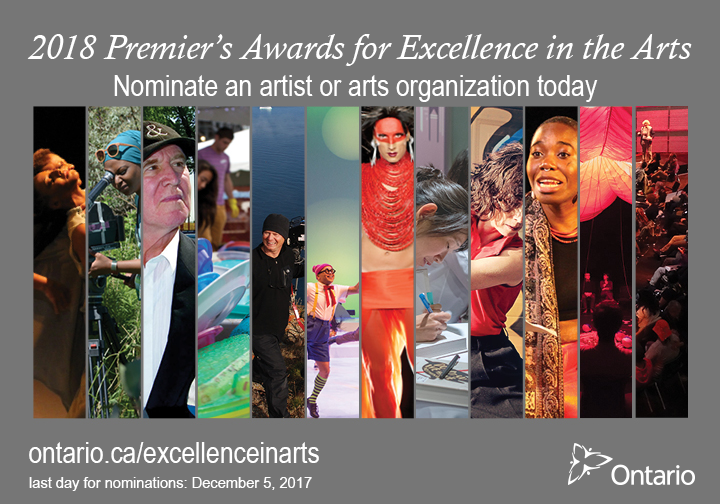 